AIRSTRIP HANDOUT Student Name:   Airstrip Name: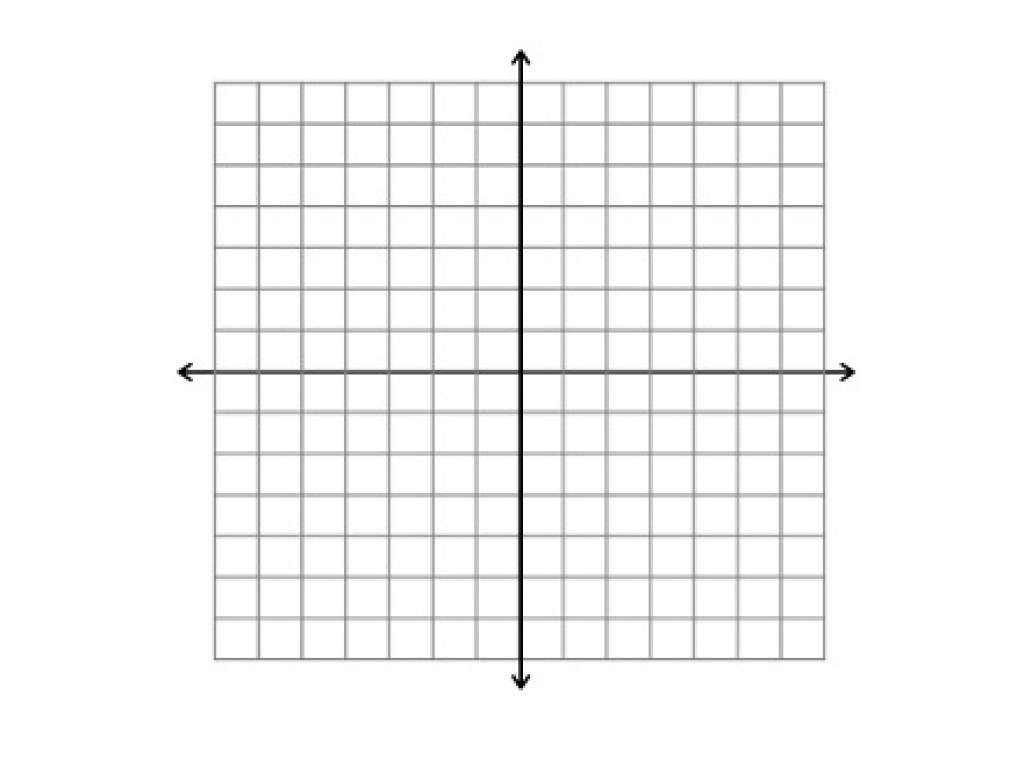 